ISLAMIC STUDIESMrs. Mubeen FatimaMeet the teacher…Assalamualaikum dear parents and students. My name is Mubeen Fatima and Insha’Allah I will be the Islamic Studies teacher this year. I am looking forward for a year full of fun and learning Insha’Allah.I would like to share a little bit about me. I was born and raised in India. I came to Peoria after I got married and have been a resident of Peoria since last 13 years. I have three kids Alhumdulillah, 2 girls and a boy, all of them are the students of Daarul Uloom. I have my bachelors in Computer science from Osmania University, India. I have also completed professional development trainings in Early Childhood education. I worked at Daarul Uloom as a Computer Science and Islamic studies teacher for almost two years (2013-2015). I worked as an assistant teacher at A+ Children's academy. I have also volunteered as a teacher in the Daarul Uloom summer camp. I have been an active PTO member in Daarul Uloom. I am very happy to come back to Daarul Uloom as an Islamic Studies teacher.I believe that it is very important for Muslims to have the knowledge of their Deen in order to be successful in this world and the Hereafter. My aim is to build the strong foundation of Islam by encouraging the students to be God conscious, principled, well balanced, cooperative, and caring Muslims fully equipped to face the challenges of the 21st century and Insha’Allah be a successful one in the Hereafter.I believe good communication between teacher and parent is important for the academic growth and development of a child. Please feel free to contact me if you have any questions, concerns or suggestions.Contact information: Email fatimam@dupeoria.org  or Call Daarul Uloom at 309-691-9089Class Schedule: Days: Monday - Wednesday - Friday Class expectations:To not miss any class as it is only 3 days a week. To be prepared with all the materials. (Textbooks, work books, pencils etc) To be respectful and responsible To participate in Classroom, homework, and other activity is very essential. Grading Breakdown for Islamic studies:Tests/Project:  40%Classwork: 20%Participation: 10%           Quiz (weekly): 30% Class Material: 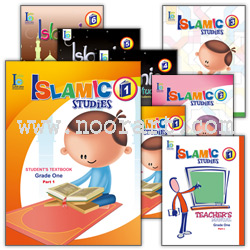 I will be using the international curricula Islamic studies textbooks and workbooks in class. These books are very well revised and well put for easy understanding for kids. It aims the students to identify the basic foundation and principles in a very simple way. Class Website:I will be updating the Islamic studies page on the class website every week Insha’Allah. Please use this link https://www.dupeoria.org/DUSchool/ClassWebsite to view the information.